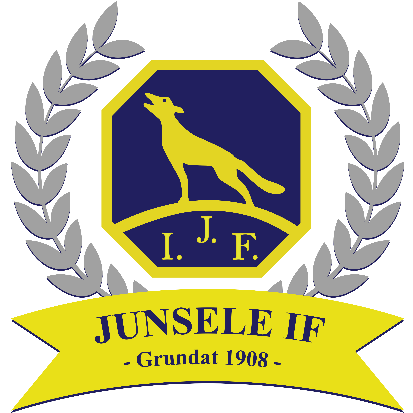 Liftkort 2023-2024	              Ungd.7-16/Pensionär 	       Vuxen 	                     Medlem UP/V
Kväll		             140:-		         170:- 	            120:-/150:-Dag	    190:-	     220:-	          170:-/200:-Helg (Lör-Sön) 	    370:-	             390:-             340:-/360:-
Vecka Lov 
(mån-Sön)                    900:-	           1100:-          800:-/1000:-

Säsongskort 	          2000:-		           1500:-
Enskilt
Säsongskort            3200:-	                       2500:-Familj (hushåll)Gratis för barn 0-6år  
Liftkortshållare   30:- 
Välkommen